МИНИСТЕРСТВО ОБРАЗОВАНИЯ И НАУКИ РОССИЙСКОЙ ФЕДЕРАЦИИФГБОУ ВО "САРАТОВСКИЙ НАЦИОНАЛЬНЫЙ ИССЛЕДОВАТЕЛЬСКИЙ ГОСУДАРСТВЕННЫЙ УНИВЕРСИТЕТИМЕНИ Н.Г.ЧЕРНЫШЕВСКОГО"ГЕОЛОГИЧЕСКИЙ КОЛЛЕДЖМетодическая разработка игры по физике на тему: "Космический  бой "Составитель: преподаватель Селюнина Светлана Валерьевна Саратов 2017 гЦель:1. Расширить представление о космосе, как о беспредельном пространстве, мире, обитателями которого являются звезды и планеты, другие космические объекты.Задачи:1. Создать атмосферу сотрудничества и поиска, способствующую развитию познавательных способностей и формированию личного отношения к окружающему.3. Формировать умение логически мыслить, выполнять умозаключения, опираясь на приобретенные знания и опыт.4. Продолжать формировать умение обучающихся  содержательно, грамотно, связно и последовательно излагать свои мысли.Форма организации деятельности обучающихся : классный часУсловия проведения:1. Группа делится на 2 команды. 2. Каждая команда придумывает название и по возможности девиз.3. Жюри формируется из преподавателей и студентов.4. В поединке по набранным баллам жюри определяет победителя.Правила проведения боя:Бой состоит из 8 туров , каждый из которых оценивается жюри определённым количеством баллов. Названия туров:1. Загадки звездного неба.2. Фильм, фильм, фильм!3. Космический кроссворд.4. Солнечные флаги.5. Ассорти.6. Одним словом.7. Галерея знаков зодиака.8. Угадай-ка.Представление командыОцениваются название, девиз, эмблема команды (максимальная оценка 3 балла).1 тур "Загадки звездного неба"За каждый правильный ответ, команда получает 1 балл.1. Звезды, какого цвета имеют самую низкую температуру? Ответ: красные2. Эта звезда находится в созвездии Малой Медведицы – последняя звезда в ручке Ковша. Она располагается примерно в одном градусе от северного полюса мира.Ответ: Полярная3. Как называются самые большие звезды?Ответ: Сверхгиганты4. К какому классу звезд относится Солнце?Ответ: к желтым карликам5. Звезды имеют разный цвет, с чем  это связано?Ответ:  температурой звезд6. Из каких газов состоят звёзды: Ответ: водород и гелий.7. Одно из наиболее заметных созвездий зодиака. Ярчайшая звезда – Гамаль, что по-арабски означает «подросший ягнёнок». Ответ: овен8. На первый взгляд все звезды кажутся белыми. Но более тщательное наблюдение показывает, что некоторые из них имеют хорошо различимые цвета. Среди звезд есть красные, оранжевые, голубые, зеленые, желтые и белые. Так ли это? Ответ: Зеленых звезд не существует. Звёзды излучают в очень широком диапазоне, а зелёный цвет находится в самой середине спектра и поэтому сливаясь с остальными цветами доходит до нас в виде белого цвета.9. Группа звезд, которые образуют знакомые нам буквы и фигуры. Ответ: созвездие.2 тур: "Фильм, фильм, фильм"(за каждый правильный ответ 3 балла)1. “На своем космическом корабле “Пегас”, инженер “Зеленый”, профессор Селезнев и его дочь Алиса повстречают много фантастических животных и необычных растений, самое главное – обретут новых друзей”. Назовите мультфильм. Ответ: “Тайна третьей планеты”.2. Коля из этого фильма , разбираемый любопытством, решает ненадолго слетать на Луну и на планету, седьмая по удалённости от Солнца.Ответ: Фильм "Гости из будущего"3. Фильм, относящийся к жанру военной фантастики, описывает космическую войну землян с насекомоподобными инопланетянами — «арахнидами».Ответ: Фильм “Звездный десант”.4. Всех, кого я коснусь, я возвращаю земле, из которой они вышли, — сказала она. — Но ты чист и явился со звезды…
Ночью, когда ты будешь смотреть на небо, ты увидишь мою звезду, ту, на которой я живу, на которой я смеюсь. И ты услышишь, что все звёзды смеются. У тебя будут звёзды, которые умеют смеяться!
Цитаты из какой сказке? Ответ: сказка "Маленький принц"5. (без комментариев) Фильм"Звездные войны"6. Прораб Владимир Николаевич Машков и не подозревал, что обычный путь до универсама за хлебом и макаронами обернется межгалактическими путешествиями. А вся эта встреча со студентом в кроличьей шапке с большой сумкой и с каким-то маленьким устройством — «машинкой перемещения», как он ее сам называл. Ответ : фильм "Кин дза за"7. Тень гигантского астероида легла на Землю. До рокового столкновения остаются считанные дни.Ответ:  фильм “Армагеддон”.8. Зло в виде раскаленной массы, наделенной интеллектом, надвигается на Землю. Победить его можно, только лишь собрав воедино четыре стихии — земля, вода, воздух и огонь и добавив к ним еще что то. Как называется этот фильм?Ответ: Фильм "Пятый элемент".9. Песня звездочета из фильма "Красная шапочка".10. Музыка из фильма "Большое космическое путешествие".3 Тур "Астрономический кроссворд"За каждое угаданное слово, команда получает по 1 баллу.Созвездия1. 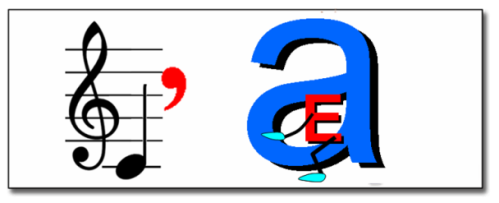 Ответ: Дева2. 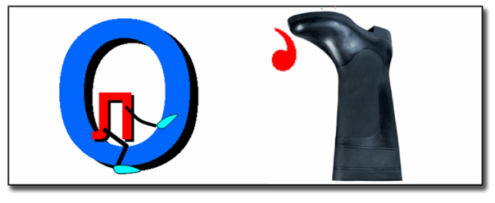 Ответ: Волопас3. 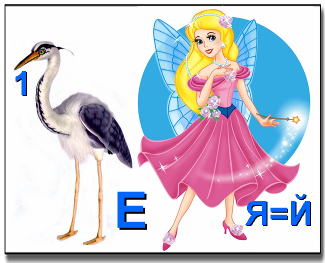 Ответ: Цефей4. 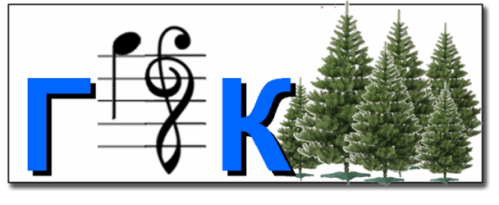 Ответ: Геркулес.5. Зодиакальное созвездие. Древние называли его Рыба – Коза, и в таком виде оно изображено на многих картах. Расположено ниже и западнее Водолея.Ответ: КозерогЧисло1. Сколько длился полёт Юрия Гагарина в космосе? (108 минут)2. Каков был диаметр первого ИСЗ? (58 см)3. У какой планеты самое большое число спутников?  (у Сатурна, более 22)4. Сколько созвездий на небе? (88)5. Чему равна первая космическая скорость?(8 км/с)6 Тур "Одним словом"За каждый правильный ответ команда получает 3 балла.Нужно  отгадать зашифрованное слово с помощью четырех картинок-подсказок.Ответы:1. Стрелка2. Ракета3. Пустота4. Система5. Притяжение6. Пояс.7. Парад8. Орбита.7 Тур "Галерея знаков зодиака"С давних пор по движению звезд люди отмеряли течение времени, раз за разом отмечая, что рожденные под разными знаками Зодиака обладают разными судьбами. Из таких наблюдений и родилась астрология – древнейшая наука о звездах и судьбах. Нужно будет по знакам отгадать название зодиака. За  каждый разгаданный знак зодиака, команда получает по 1 баллу.8 Тур "Угадай-ка"За правильный ответ, команда получает 2 балла.1.Самая высокая точка небесной сферы называется …А) точка севера.Б) зенит.В) надир.Г) точка востока.2. Астероиды вращаются между орбитами …А) Венеры и Земли.Б) Марса и Юпитера.В) Нептуна и Плутона.3. Кто открыл законы движения планет вокруг Солнца?А) Птолемей.Б) Коперник.В) Кеплер.Г) Бруно.4. Какой слой Солнца является основным источником видимого излучения? А) Хромосфера.Б) Фотосфера.В) Солнечная корона. 5. На спутнике какой планеты Солнечной системы 6 августа 2001 года космический корабль НАСА «Галилео» зафиксировал мощнейшее извержение вулкана?А) на спутнике ЮпитераБ) на спутнике СатурнаВ) на спутнике Урана 6. Какое название носит самый большой естественный спутник из всех планет Солнечной системы? А)  ФобосБ)  ЛунаВ) Ганимед 7. Какая планета Солнечной системы названа именем дедушки верховного бога римлян? А) УранБ) МарсВ)  Меркурий 8. На поверхности какого небесного тела встречаются такие названия: море Спокойствия, океан Бурь, болото Сна, озеро Смерти?  А) ВенераБ) ЛунаВ) МарсГ) Сатурн 9. Вавилоняне называли его «Лесная птица», арабы — «Курица». А как называем это созвездие мы?А) ЛебедьБ) ГолубьВ) Ворон10. Первоначальное представление о Земле какого народа изображено на картине?
А) Италия; 
Б) Индия; 
В) Китай; 
Г) Греция. Подведение итогов. Поздравление победителей!Литература1. Физика - 10 Г.Я. Мякишев, Б.Б. Буховцев, Н.Н. Сотский, М.:Просвещение,2015.- 336с2. Учебник Астрономия 11 класс, Е. П. Левитан, 2010 г 3. Голованов Я.К. Дорога на космодром: Научно-художественная литература. – М.:,1982.4.Энциклопедия Т. 8. Астрономия. – М.: Аванта +,1998.5. https://ru.wikipedia.org6. http://ped-kopilka.ru7. http://www.de-ussr.com8. http://www.astrofatum.ru24518310697111213По горизонтали:1. Эта планета Солнечной системы носит имя богини красоты и любви, самая яркая планета, затмевающая своим блеском все звезды.3.  Планета-гигант, названа в честь бога Олимпа, повелителя молний. Она в сотни раз больше Земли и окружена 16 спутниками.4. Английский астроном и геофизик, построивший первые солнечные часы. Он привлек внимание ученых к туманностям и кометам.6. Звездоподобные планеты, малые тела Солнечной системы.7.  Совокупность сведений.8.  Явление, связанное с действием Луны на Землю.10. Выдающийся греческий - ученый античности, создатель теории неба (II в. н. э.).11. Небесное тело небольших размеров, состоящее из замороженной воды и газа вперемешку с частицами пыли и камней. Движется вокруг Солнца по вытянутой орбите и имеет «хвост». В древности их называли «хвостатыми чудовищами».13. Единица энергии.По вертикали:2. Гигантское скопление звезд, планет, газов, пыли, образующее что-то типа острова, медленно вращающегося в космическом пространстве.5.  Раздел астрономии, изучающий физическую природу небесных тел.9. Метеорит, падение которого произошло 30 июня 1908 г. на территории Сибири. 10. Единица измерения расстояния в астрономии.12. Самая маленькая планета, ближе всех расположенная к Солнцу.Ответы: По горизонтали: 1. Венера. 3. Юпитер. 4. Галлей. 6. Астероиды. 7. Знание. 8. Отлив. 10. Птолемей. 11. Комета. 13. Джоуль.По вертикали: 2. Галактика. 5. Астрофизика. 9. Тунгусский. 10. Парсек. 12. Меркурий4 Тур "Солнечные флаги"За каждый правильный ответ, команда получает 2 балла.Издавна народы мира поклонялись Солнцу. А на государственных флагах некоторых стран и сегодня изображено солнце или его символы. Нужно будет по картинке угадать какой страны изображен флаг.Ответы:1. Япония2. Народная республика Бангладеш.3. Казахстан4. Аргентина5. Уругвай6. Намибия7. Македония5 Тур "Астрономическое ассорти"На слайде 4 группы по 5 вопросов, команда выбирает группу и номер вопроса, за правильный ответ команда получает 2 балла.Знакомые лица1.Первая женщина-космонавт, вышедшая в открытый космос. Ответ: Валентина Терешкова.2. На пьедестале в г. Калуга высечены следующие слова «Всегда вперед, не останавливаясь вперед. Вселенная принадлежит человеку» Кому принадлежат эти слова?Ответ: К.Э. Циолковский.3. Астроном, на памятнике которому написаны слова: «Остановивший Солнце, сдвинувший Землю». Его главное открытие - вращение Земли вокруг Солнца.Ответ: Коперник4. Американский астронавт, первый человек , ступивший на поверхность луны. Ответ: Нил Олден Армстронг.5. Выдающийся русский учёный-энциклопедист. В области астрономии предложил тип телескопа-рефлектора, обнаружил существование атмосферы у Венеры. Ответ: М.В. Ломоносов.Техника1. Название этого прибора в переводе с греческого «далеко смотрю» (Телескоп)2. Как назывался первый советский многоместный космический корабль?(Восход)3. Комплекс сооружений, оборудования и земельных участков, предназначенных для сборки, подготовки и запуска космических аппаратов? (Космодром)4. Как назывался американский космический корабль, доставивший людей на Луну? (Апполон)5. Что является сердцем космической ракеты? (реактивный двигатель)Солнце1. Как называется часть атмосферы Солнца, видимая во время полных затмений? Ответ: корона.2. Древнеримский поэт Овидий в одном из своих мифов рассказывает о великом изобретателе Дедале, который вместе со своим сыном сделал крылья из перьев, скрепленных воском, чтобы летать, как птицы. Сын полетел к Солнцу, воск, растопившись, потек, а молодой человек рухнул вниз и погиб. Как звали этого юношу?Ответ: Икар.3. Какой химический элемент преобладает в составе солнца? Ответ: водород.4. Звездоподобные планеты, малые тела Солнечной системы. Ответ: астероиды.5. Какой приблизительный возраст Солнца ?Ответ: 4,6 млрд.лет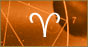 Овен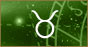 Телец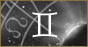 Близнецы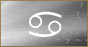 Рак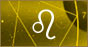 Лев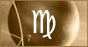 Дева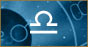 Весы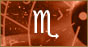 Скорпион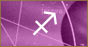 Стрелец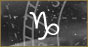 Козерог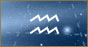 Водолей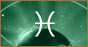 Рыбы